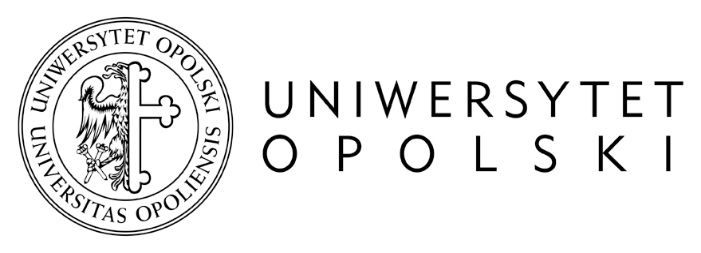 Instytut Językoznawstwapl. Kopernika 11, 45-040 Opoletel. 775416003www.instytutjezykoznawstwa.wfil.uni.opole.pl instytutjezykoznawstwa@uni.opole.plWNIOSEK o przyznanie środków na badania naukowe w roku 2021DANE OSOBOWE WNIOSKODAWCYPROSZĘ O PRZYZNANIE ŚRODKÓW NA INFORMACJE SZCZEGÓŁOWE                        ……………………………………  Czytelny podpis wnioskodawcyADNOTACJE KOMISJI Kolegium Dyrekcyjne Instytutu Językoznawstwa na posiedzeniu w dniu ………………… przyznało kwotę / nie przyznało kwoty …………………… Uzasadnienie odrzucenia wniosku:………………………………………………………………………………………………………………………………………………………………………………………………………………………………………………………………………………………………………………………………………………………………………………………………………………………………………………………………….       			                                  Podpis Dyrektora IJImię i nazwiskoStopień/tytuł naukowy InstytutDyscyplina/y  w %Druk monografii autorskiej.Tłumaczenie artykułu na język …………………..Opublikowanie artykułu w otwartym dostępie.Wyjazd konferencyjny.Kwerendę  biblioteczną.Zakup sprzętu komputerowego.Zakup materiałów do badań.Udział w szkoleniu.Inne.Całkowita wartość projektu. Wnioskowana kwota finansowania projektu.Tytuł projektu.Informacje szczegółowe 
o  projekcie.Planowany wynik projektu. Data ukończenia projektu.